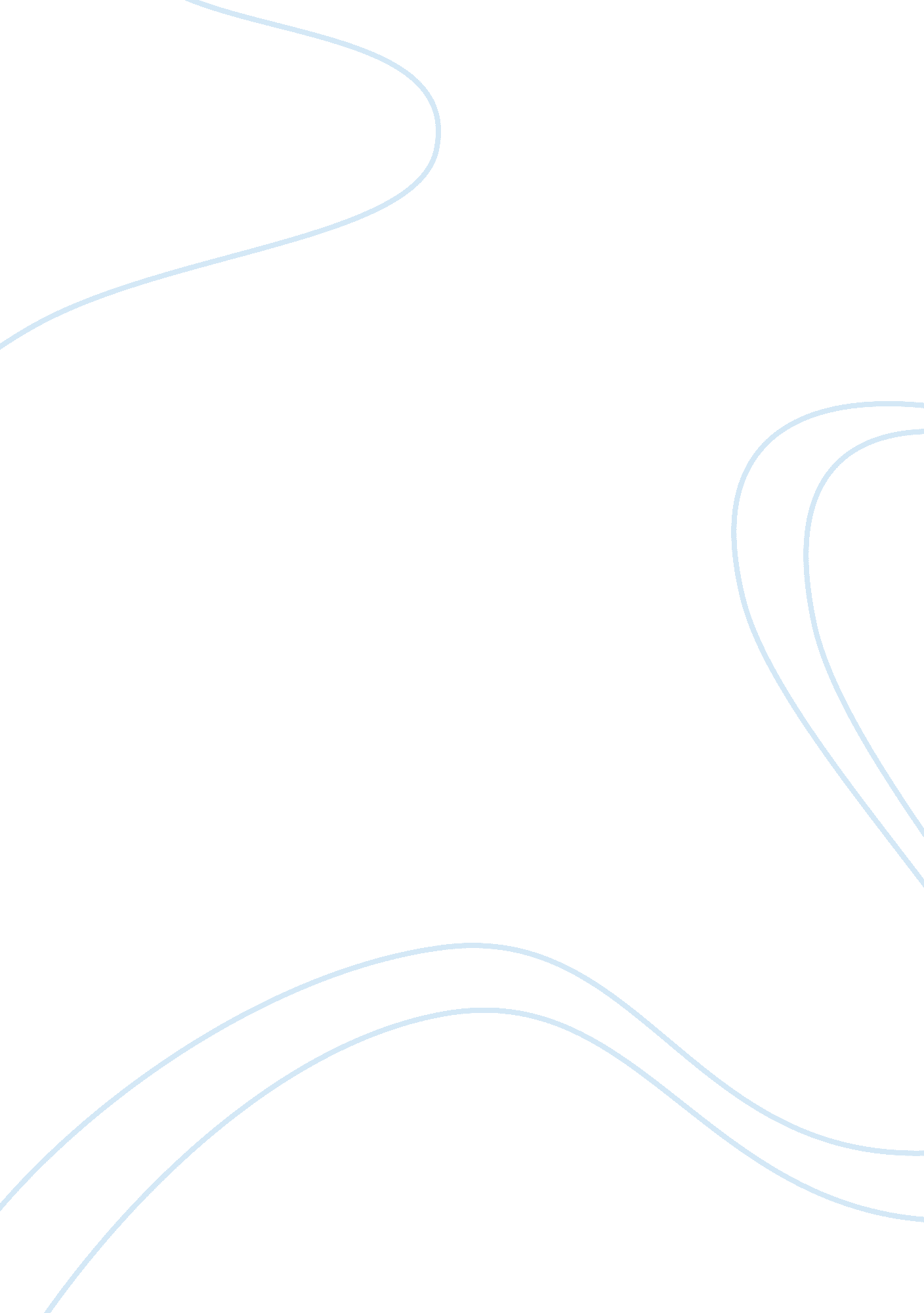 Development study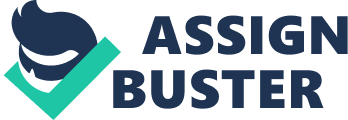 Development Study: Research Proposal “ Development Study: Research Proposal” The research study that will be the focus of my Master’s Thesis in Development Study will be tentatively titled “ The impact of Ebola crisis on distribution and effectiveness of financial Aid in the West African countries”. 
Development of aid dependant countries has always been a strong debate in the academic and economic circles, with various advocates for and against the effectiveness of aid as a supporting tool for these deprived nations. There is a surge of financial support from the international community every time a significant crisis hits these nations; with the response dependant on how seriously the stronger economies and their popular opinion leaders consider the crises to be. While a vast body of research shows that the internal mismanagement and lack of governance in the recipient nations usually results in non-effective use of aid and a stagnation of long term sustainable growth for these countries, it is also true that in certain cases this aid has been the savior of many maligned and under privileged groups. 
The ongoing Ebola crisis has been well-publicized by the world media and by the international agencies working hard with the local governments to contain the spread of the virus. It is yet unknown for how long the crises will last or how many people will be ultimately effected in both personal and social contexts but enough economic changes have occurred in the aftermath effects of such a widespread disaster that trends of economic growth, stability and aid distribution can be studied in detail as a quantitative research. The longitudinal study will gather data on the most pertinent economic indicators for the region targeted and compare the pre-Ebola and post-Ebola crises conditions and discuss severe alterations in the pattern and future forecasts. 
I believe the Masters course in this subject will allow me to strengthen my own foundations about developmental theories and allow me to develop the proposed research up to rigorous academic standards. The world around is changing in a myriad of way and this degree assists academics to understand how the various economic, social, developmental and natural factors interact to effect the different groups of the world. I would like to contribute to this growing and important body of study. 
References 
Worstall, T., (2014). The Economic Effects Of Ebola On West Africa; Its Because Of The Way The Economies Are Structured. Forbes, economic and Finance. Available at: http://www. forbes. com/sites/timworstall/2014/09/05/the-economic-effects-of-ebola-on-west-africa-its-because-of-the-way-the-economies-are-structured/ 